最新版／旧版　購入申込書     年     月     日【お申込み先】　ご記　入の上、ＦＡＸにてお申込みください。日本規格協会グループ　出版情報ｻｰﾋﾞｽﾁｰﾑ　FAX　：050-3535-8671 /TEL：050-1742-6256★有料会員の方で旧版をご購入される場合は、「商品取扱確認サービス」をご利用下さい。(2023-09)※1　商品の返品・交換は、乱丁、落丁がある場合を除き、原則お受けできませんので予めご了承下さい。※2　送付手数料は、ご注文の部数にかかわらず、1 回のご注文につき一律550円（税込）となります。 (時間指定、航空便等の特別なご指定がある場合は、実費の送付手数料をご請求いたします。)※3　PDF版（最新版規格）のご購入は、JSA　Webdesk(https://webdesk.jsa.or.jp/ )をご利用下さい。※4ご記入いただいた個人情報に基づき、日本規格協会グループから各種ご案内を送付させていただく場合がございます。詳細は個人情報保護方針（https://www.jsa.or.jp/other/privacy/）をご覧ください。※5　規格類は価格が変更される場合がございます。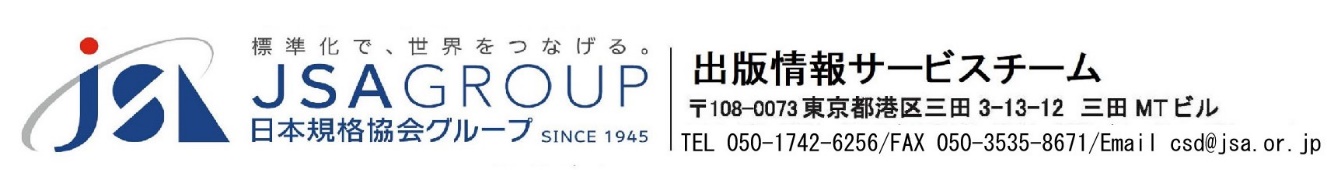 （ふりがな）【貴社名】（ふりがな）【貴社名】（ふりがな）【貴社名】（ふりがな）【貴社名】（ふりがな）【貴社名】（ふりがな）【貴社名】（ふりがな）【貴社名】（ふりがな）【貴社名】（ふりがな）【貴社名】（ふりがな）【貴社名】（ふりがな）【貴社名】（ふりがな）【貴社名】（ふりがな）【貴社名】（ふりがな）【貴社名】（ふりがな）【貴社名】（ふりがな）【貴社名】（ふりがな）【貴社名】（ふりがな）【貴社名】（ふりがな）【貴社名】【ご住所】   （〒        －         ）　　　　　　　　　　　　　都・道　　　　　　　　　　　　　府・県【ご住所】   （〒        －         ）　　　　　　　　　　　　　都・道　　　　　　　　　　　　　府・県【ご住所】   （〒        －         ）　　　　　　　　　　　　　都・道　　　　　　　　　　　　　府・県【ご住所】   （〒        －         ）　　　　　　　　　　　　　都・道　　　　　　　　　　　　　府・県【ご住所】   （〒        －         ）　　　　　　　　　　　　　都・道　　　　　　　　　　　　　府・県【ご住所】   （〒        －         ）　　　　　　　　　　　　　都・道　　　　　　　　　　　　　府・県【ご住所】   （〒        －         ）　　　　　　　　　　　　　都・道　　　　　　　　　　　　　府・県【ご住所】   （〒        －         ）　　　　　　　　　　　　　都・道　　　　　　　　　　　　　府・県【ご住所】   （〒        －         ）　　　　　　　　　　　　　都・道　　　　　　　　　　　　　府・県【ご住所】   （〒        －         ）　　　　　　　　　　　　　都・道　　　　　　　　　　　　　府・県【ご住所】   （〒        －         ）　　　　　　　　　　　　　都・道　　　　　　　　　　　　　府・県【ご住所】   （〒        －         ）　　　　　　　　　　　　　都・道　　　　　　　　　　　　　府・県【ご住所】   （〒        －         ）　　　　　　　　　　　　　都・道　　　　　　　　　　　　　府・県【ご住所】   （〒        －         ）　　　　　　　　　　　　　都・道　　　　　　　　　　　　　府・県【ご住所】   （〒        －         ）　　　　　　　　　　　　　都・道　　　　　　　　　　　　　府・県【ご住所】   （〒        －         ）　　　　　　　　　　　　　都・道　　　　　　　　　　　　　府・県【ご住所】   （〒        －         ）　　　　　　　　　　　　　都・道　　　　　　　　　　　　　府・県【ご住所】   （〒        －         ）　　　　　　　　　　　　　都・道　　　　　　　　　　　　　府・県【ご住所】   （〒        －         ）　　　　　　　　　　　　　都・道　　　　　　　　　　　　　府・県【ご担当部署名】【ご担当部署名】【ご担当部署名】【ご担当部署名】【ご担当部署名】【ご担当部署名】【ご担当部署名】【ご担当部署名】【ご担当部署名】【ご担当部署名】【ご担当部署名】【TEL】（日中連絡の取れる番号）【TEL】（日中連絡の取れる番号）【TEL】（日中連絡の取れる番号）【TEL】（日中連絡の取れる番号）【TEL】（日中連絡の取れる番号）【TEL】（日中連絡の取れる番号）【TEL】（日中連絡の取れる番号）【TEL】（日中連絡の取れる番号）（ふりがな）【ご担当者名】（ふりがな）【ご担当者名】（ふりがな）【ご担当者名】（ふりがな）【ご担当者名】（ふりがな）【ご担当者名】（ふりがな）【ご担当者名】（ふりがな）【ご担当者名】（ふりがな）【ご担当者名】（ふりがな）【ご担当者名】（ふりがな）【ご担当者名】（ふりがな）【ご担当者名】【FAX】【FAX】【FAX】【FAX】【FAX】【FAX】【FAX】【FAX】お支払い方法　請求書を商品に同封・振込（振込手数料はお客様ご負担にてお願いいたします）お支払い方法　請求書を商品に同封・振込（振込手数料はお客様ご負担にてお願いいたします）お支払い方法　請求書を商品に同封・振込（振込手数料はお客様ご負担にてお願いいたします）お支払い方法　請求書を商品に同封・振込（振込手数料はお客様ご負担にてお願いいたします）お支払い方法　請求書を商品に同封・振込（振込手数料はお客様ご負担にてお願いいたします）お支払い方法　請求書を商品に同封・振込（振込手数料はお客様ご負担にてお願いいたします）お支払い方法　請求書を商品に同封・振込（振込手数料はお客様ご負担にてお願いいたします）お支払い方法　請求書を商品に同封・振込（振込手数料はお客様ご負担にてお願いいたします）お支払い方法　請求書を商品に同封・振込（振込手数料はお客様ご負担にてお願いいたします）お支払い方法　請求書を商品に同封・振込（振込手数料はお客様ご負担にてお願いいたします）お支払い方法　請求書を商品に同封・振込（振込手数料はお客様ご負担にてお願いいたします）お支払い方法　請求書を商品に同封・振込（振込手数料はお客様ご負担にてお願いいたします）お支払い方法　請求書を商品に同封・振込（振込手数料はお客様ご負担にてお願いいたします）お支払い方法　請求書を商品に同封・振込（振込手数料はお客様ご負担にてお願いいたします）お支払い方法　請求書を商品に同封・振込（振込手数料はお客様ご負担にてお願いいたします）お支払い方法　請求書を商品に同封・振込（振込手数料はお客様ご負担にてお願いいたします）お支払い方法　請求書を商品に同封・振込（振込手数料はお客様ご負担にてお願いいたします）お支払い方法　請求書を商品に同封・振込（振込手数料はお客様ご負担にてお願いいたします）お支払い方法　請求書を商品に同封・振込（振込手数料はお客様ご負担にてお願いいたします）JSA-ID（不明の場合は空欄で結構です）JSA-ID（不明の場合は空欄で結構です）言　語規　格　番　号規　格　番　号規　格　番　号規　格　番　号規　格　番　号年　号年　号年　号部　数部　数部　数部　数価格(税込)価格(税込)価格(税込)価格(税込)金 額金 額最新版和文JIS Q 15001:2017個人情報保護マネジメントシステム―要求事項JIS Q 15001:2017個人情報保護マネジメントシステム―要求事項JIS Q 15001:2017個人情報保護マネジメントシステム―要求事項JIS Q 15001:2017個人情報保護マネジメントシステム―要求事項JIS Q 15001:2017個人情報保護マネジメントシステム―要求事項2017201720174,620円4,620円4,620円4,620円旧版和文JIS Q 15001:2006個人情報保護マネジメントシステム―要求事項JIS Q 15001:2006個人情報保護マネジメントシステム―要求事項JIS Q 15001:2006個人情報保護マネジメントシステム―要求事項JIS Q 15001:2006個人情報保護マネジメントシステム―要求事項JIS Q 15001:2006個人情報保護マネジメントシステム―要求事項2006200620063,190円3,190円3,190円3,190円2017年12月20日付けで改正となりましたので、旧版は、複写でのご提供となります。2017年12月20日付けで改正となりましたので、旧版は、複写でのご提供となります。2017年12月20日付けで改正となりましたので、旧版は、複写でのご提供となります。2017年12月20日付けで改正となりましたので、旧版は、複写でのご提供となります。2017年12月20日付けで改正となりましたので、旧版は、複写でのご提供となります。2017年12月20日付けで改正となりましたので、旧版は、複写でのご提供となります。2017年12月20日付けで改正となりましたので、旧版は、複写でのご提供となります。2017年12月20日付けで改正となりましたので、旧版は、複写でのご提供となります。2017年12月20日付けで改正となりましたので、旧版は、複写でのご提供となります。2017年12月20日付けで改正となりましたので、旧版は、複写でのご提供となります。2017年12月20日付けで改正となりましたので、旧版は、複写でのご提供となります。2017年12月20日付けで改正となりましたので、旧版は、複写でのご提供となります。2017年12月20日付けで改正となりましたので、旧版は、複写でのご提供となります。2017年12月20日付けで改正となりましたので、旧版は、複写でのご提供となります。2017年12月20日付けで改正となりましたので、旧版は、複写でのご提供となります。2017年12月20日付けで改正となりましたので、旧版は、複写でのご提供となります。2017年12月20日付けで改正となりましたので、旧版は、複写でのご提供となります。2017年12月20日付けで改正となりましたので、旧版は、複写でのご提供となります。2017年12月20日付けで改正となりましたので、旧版は、複写でのご提供となります。送付手数料： 1回のご注文につき、一律550円（税込）送付手数料： 1回のご注文につき、一律550円（税込）送付手数料： 1回のご注文につき、一律550円（税込）送付手数料： 1回のご注文につき、一律550円（税込）送付手数料： 1回のご注文につき、一律550円（税込）送付手数料： 1回のご注文につき、一律550円（税込）送付手数料： 1回のご注文につき、一律550円（税込）送付手数料： 1回のご注文につき、一律550円（税込）送付手数料： 1回のご注文につき、一律550円（税込）送付手数料： 1回のご注文につき、一律550円（税込）送付手数料： 1回のご注文につき、一律550円（税込）送付手数料： 1回のご注文につき、一律550円（税込）送付手数料： 1回のご注文につき、一律550円（税込）送付手数料： 1回のご注文につき、一律550円（税込）送付手数料： 1回のご注文につき、一律550円（税込）送付手数料： 1回のご注文につき、一律550円（税込）送付手数料： 1回のご注文につき、一律550円（税込）送付手数料： 1回のご注文につき、一律550円（税込）送付手数料： 1回のご注文につき、一律550円（税込）【通信欄】【通信欄】【通信欄】【通信欄】【通信欄】【通信欄】【通信欄】【通信欄】【通信欄】【通信欄】【通信欄】【通信欄】【通信欄】【通信欄】【通信欄】【通信欄】【通信欄】【通信欄】【通信欄】